Department of Theatre and Dance, CLASS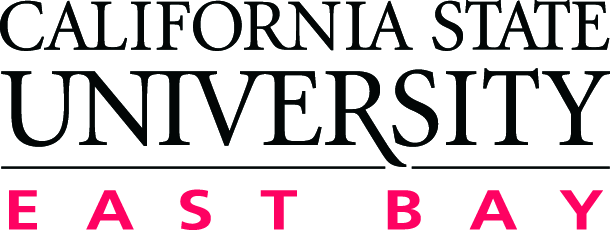 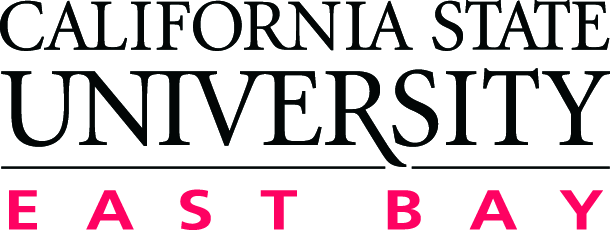 ASSESSMENT PLAN: B.A. in Theatre ArtsUpdated Date:  Spring, 2013, By Darryl V. JonesPROGRAM MISSIONCSUEB Missions, Commitments, and ILOs, 2012CSUEB Department of Theatre and Dance Mission StatementThe California State University, East Bay Department of Theatre and Dance aims to provide comprehensive training in theatre and dance performance; history and literature; and, stage technology and design, readying students for the demands of a 21st Century career in performance, scholarship, teaching, advocacy, or business.PROGRAM STUDENT LEARNING OUTCOMES (SLOs)PROGRAM STUDENT LEARNING OUTCOMES (SLOs)Students graduating with a B.A. in Theatre Art will be able to: Students graduating with a B.A. in Theatre Art will be able to: SLO 1ILO Fcommunicate in writing, orally, non-verbally, and visually in their area of emphasisSLO 2ILO Aconduct background research, evaluate scripts, and analyze performance for use in scholarly and performance applicationsSLO 3ILO C,Femploy historical, contemporary, and cultural performance techniques and production technology appropriate to their area of emphasis;SLO 4ILO Areflect on performance techniques and concepts of other performers and apply high standards of reflection to their own production work;SLO 5ILO B, Dsolve problems of production by creating roles, dancing, designing, managing, building, directing, or choreographing performances that address issues of life in striking and remarkable ways.Year 1: 2012-2013Which SLO(s) to assessWhich SLO(s) to assessSLO 3   Students will have a foundation in performance techniques and production technology of theatre and dance, especially those appropriate to their area of emphasis.SLO 3   Students will have a foundation in performance techniques and production technology of theatre and dance, especially those appropriate to their area of emphasis.Assessment indicatorsAssessment indicatorsSee full assessment reportSee full assessment reportSample (courses/# of students)Sample (courses/# of students)See full assessment reportSee full assessment reportTime (which quarter(s))Time (which quarter(s))Winter/Spring 2013Winter/Spring 2013Responsible person(s)Responsible person(s)Darryl V. Jones with assistance from Tom Hird, ChairDarryl V. Jones with assistance from Tom Hird, ChairWays of reporting (how, to who)Ways of reporting (how, to who)The report was delivered to the Chair and then distributed to the faculty for discussion at a faculty meeting.The report was delivered to the Chair and then distributed to the faculty for discussion at a faculty meeting.Ways of closing the loopWays of closing the loopSee the full assessment report.See the full assessment report.Year 2: 2013-2014Which SLO(s) to assessWhich SLO(s) to assessSLO5   Students will have solved problems of production by creating roles, dancing, designing, managing, building, directing or choreographing performances that address issues of life in striking and remarkable ways.SLO5   Students will have solved problems of production by creating roles, dancing, designing, managing, building, directing or choreographing performances that address issues of life in striking and remarkable ways.Assessment indicatorsAssessment indicatorsDirect Indicators-Original Plays, Design Projects, Fusion ProjectsIndirect Indicators- TBDDirect Indicators-Original Plays, Design Projects, Fusion ProjectsIndirect Indicators- TBDSample (courses/# of students)Sample (courses/# of students)THEA 4152 Senior Festival PerformanceTHEA 4151 Senior Festival PreproductionTHEA 4155 Career Management Issues In TheatreTHEA 4152 Senior Festival PerformanceTHEA 4151 Senior Festival PreproductionTHEA 4155 Career Management Issues In TheatreTime (which quarter(s))Time (which quarter(s))Winter/Spring 2014Winter/Spring 2014Responsible person(s)Responsible person(s)Marc JacobsMarc JacobsWays of reporting (how, to who)Ways of reporting (how, to who)Reports first to the Chair and then to the entire faculty in a meeting.Reports first to the Chair and then to the entire faculty in a meeting.Ways of closing the loopWays of closing the loopTBDTBDYear 3: 2014-2015Which SLO(s) to assessWhich SLO(s) to assessSLO 4    Students will be able to reflect on performance techniques and concepts of other performers and apply high standards of reflection to their own production work.SLO 4    Students will be able to reflect on performance techniques and concepts of other performers and apply high standards of reflection to their own production work.Assessment indicatorsAssessment indicatorsDirect Indicators- Journals, Reviews, Essays, Original PlaysDirect Indicators- Journals, Reviews, Essays, Original PlaysSample (courses/# of students)Sample (courses/# of students)THEA 1494, 2494, 3494, 4494 Festival ActivityTHEA  Solo Performance: Writing About Political IssuesTHEA 1494, 2494, 3494, 4494 Festival ActivityTHEA  Solo Performance: Writing About Political IssuesTime (which quarter(s))Time (which quarter(s))Winter 2015Winter 2015Responsible person(s)Responsible person(s)Ann FajilanAnn FajilanWays of reporting (how, to who)Ways of reporting (how, to who)Reports first to the Chair and then to the entire faculty in a meeting.Reports first to the Chair and then to the entire faculty in a meeting.Ways of closing the loopWays of closing the loopTBDTBDYear 4: 2015-2016Which SLO(s) to assessWhich SLO(s) to assessSLO 2     In order to be able to conduct and analyze background research, scripts, and performance for use in scholarly and performance applications, students will have knowledge of dramatic literature and performing artists throughout the ages and an appreciation of theatre arts history and the role theatre arts have played and continue to play in human culture and society.SLO 2     In order to be able to conduct and analyze background research, scripts, and performance for use in scholarly and performance applications, students will have knowledge of dramatic literature and performing artists throughout the ages and an appreciation of theatre arts history and the role theatre arts have played and continue to play in human culture and society.Assessment indicatorsAssessment indicatorsDirect Indicators - Research Papers, Essays, Tests, ExamsIndirect Indicators - TBDDirect Indicators - Research Papers, Essays, Tests, ExamsIndirect Indicators - TBDSample (courses/# of students)Sample (courses/# of students)THEA 3203 Modern European Drama 20THEA 3207 Modern American Drama 20THEA 3253 Theatre Through The Ages 30DANC 3252 Dance Through The Ages 30THEA 3203 Modern European Drama 20THEA 3207 Modern American Drama 20THEA 3253 Theatre Through The Ages 30DANC 3252 Dance Through The Ages 30Time (which quarter(s))Time (which quarter(s))Fall 2015; Winter 2016Fall 2015; Winter 2016Responsible person(s)Responsible person(s)Rhoda KaufmanRhoda KaufmanWays of reporting (how, to who)Ways of reporting (how, to who)Reports first to the Chair and then to the entire faculty in a meeting.Reports first to the Chair and then to the entire faculty in a meeting.Ways of closing the loopWays of closing the loopTBDTBDYear 5: 2016-2017Which SLO(s) to assessWhich SLO(s) to assessSLO 1      Students will be able to communicate in writing, orally, and visually in their area of emphasis.SLO 1      Students will be able to communicate in writing, orally, and visually in their area of emphasis.Assessment indicatorsAssessment indicatorsDirect Indicators- Project Proposals, Exams, Essays, Design ProjectsIndirect Indicators- TBDDirect Indicators- Project Proposals, Exams, Essays, Design ProjectsIndirect Indicators- TBDSample (courses/# of students)Sample (courses/# of students)THEA 4151 Senior Festival PreproductionTHEA 3256 Directing: Text To StageTHEA 3257 Design for StageDANC 3251 Movement AnalysisTHEA 4151 Senior Festival PreproductionTHEA 3256 Directing: Text To StageTHEA 3257 Design for StageDANC 3251 Movement AnalysisTime (which quarter(s))Time (which quarter(s))Winter/Spring 2017Winter/Spring 2017Responsible person(s)Responsible person(s)Nina HaftNina HaftWays of reporting (how, to who)Ways of reporting (how, to who)Reports first to the Chair and then to the entire faculty in a meeting.Reports first to the Chair and then to the entire faculty in a meeting.Ways of closing the loopWays of closing the loopTBDTBD